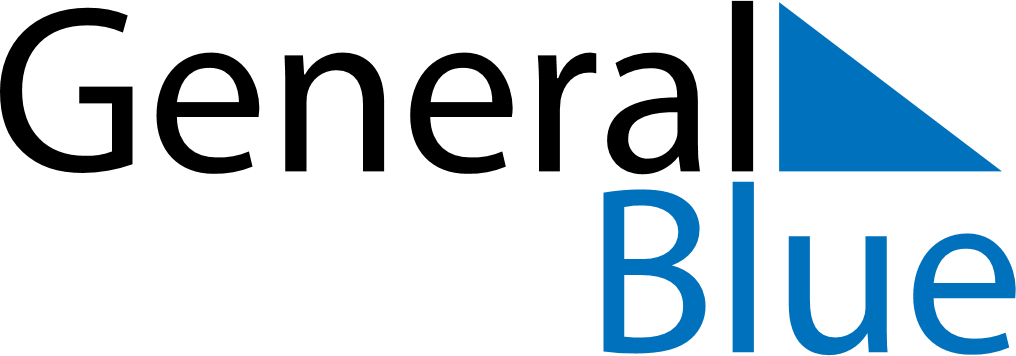 March 2025March 2025March 2025March 2025AlbaniaAlbaniaAlbaniaSundayMondayTuesdayWednesdayThursdayFridayFridaySaturday123456778League of Lezhë dayTeacher’s DayTeacher’s DayMother’s Day910111213141415Summer DaySummer Day1617181920212122Sultan Nevruz’s Day23242526272828293031End of Ramadan (Eid al-Fitr)